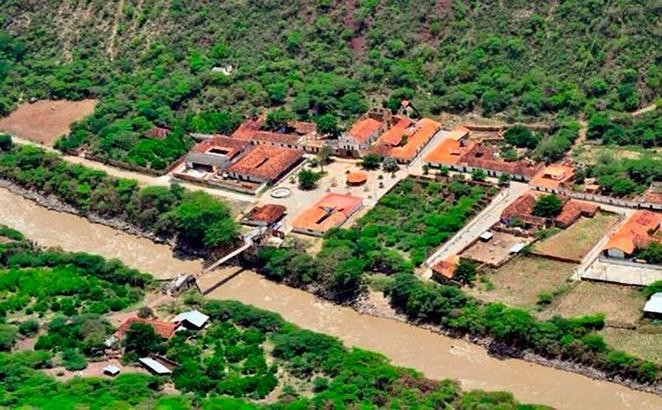 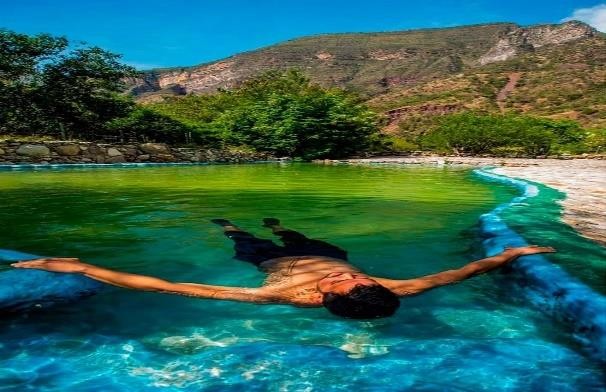 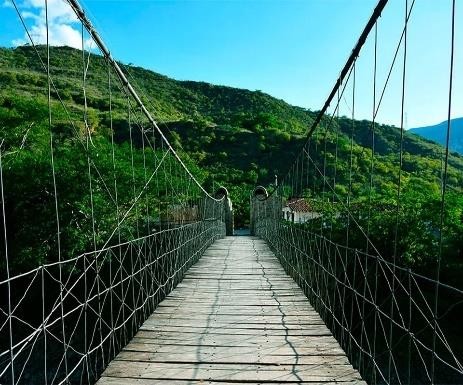 SALIDA: 5:30 AMViajaremos desde Bucaramanga a Jordán y visitaremos de camino el mirador de Jordán. Al llegar al pueblo visitaremos sus atractivos como parque principal y su antiguo puente de Lenguerke, primer peaje de Colombia. Después, llegaremos a Shangrilá donde te podrás dar un refrescante baño en su piscina de agua natural.EL PLAN INCLUYETransporte (AAA) permanenteGuía turístico durante todo el recorridoSeguro de viaje Desayuno AlmuerzoVisita al mirador de Aratóca y de JordánVisita al municipio más pequeño de SantanderVisita al Puente LenguerkePrimer peaje del PaísVisita al Parque PrincipalVisita al Chiflón del Rio ChicamochaDisfrute de las piscinas y acceso al rio en ShangriladDisfrute y descanso en las hamacasNO INCLUYE: Gastos no especificados en el programa.**Tarifas sujetas a disponibilidad y cambios sin previo aviso**INVERSION POR PERSONADESDE$180.000